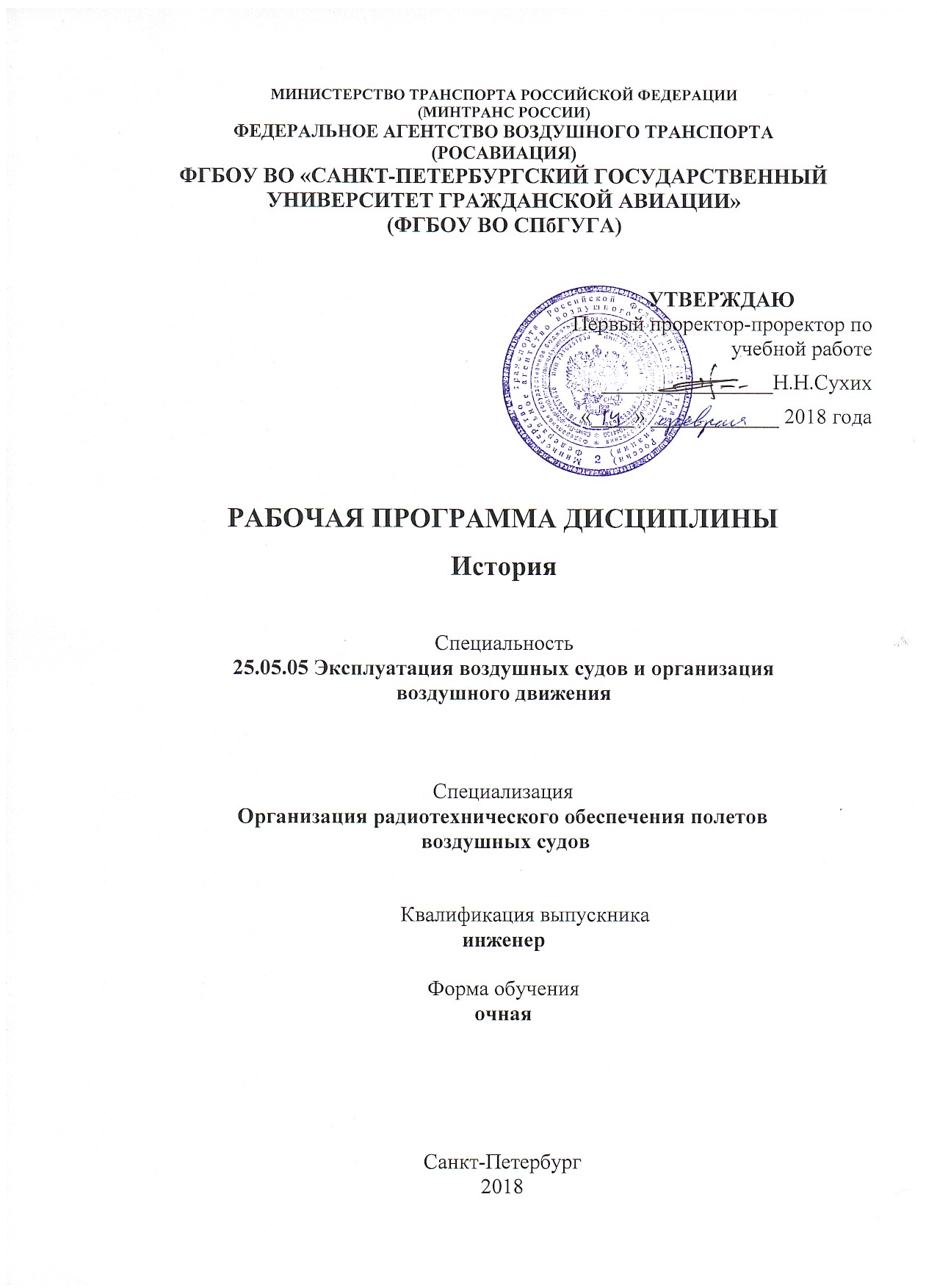 1 Цели освоения дисциплиныЦель освоения дисциплины «История» – формирование у студентов фундаментальных знаний об основных этапах и содержании истории России с древнейших времен до наших дней; усвоение студентами уроков опыта исторического развития в контексте мирового опыта и общецивилизационной перспективы.Задачами освоения дисциплины являются:сформировать у студентов знания об основных закономерностях и направлениях мирового исторического процесса, основных этапах исторического развития, месте и роли России в мировой истории, общем и особенном в истории нашего Отечества по сравнению с другими народами и государствами;сформировать у студентов знания об особенностях российского типа эволюции, специфике природно-климатических и геополитических условий развития, особенностях социального реформирования, личностного фактора и духовного начала, отношениях между государством и обществом на различных этапах развития России;выработать умение выявлять экономические, социальные, политические последствия индустриального и постиндустриального развития, научно-технической революции;выработать умение анализировать изменения в исторических представлениях, которые произошли в России в последние десятилетия;выработать навыки по формированию гражданской позиции.Дисциплина обеспечивает подготовку выпускника к эксплуатационно-технологическому виду профессиональной деятельности.2 Место дисциплины в структуре ОПОП ВОДисциплина «История» представляет собой дисциплину, относящуюся к базовой части цикла С1 по специальности 162001 «Эксплуатация воздушных судов и организация воздушного движения», специализации «Организация радиотехнического обеспечения полетов воздушных судов». Дисциплина базируется на результатах школьной программы по предмету «История».Дисциплина «История» является обеспечивающей для дисциплин: «Философия», «Конфликтология».Дисциплина «История» изучается на 1 семестре.3 Компетенции обучающегося, формируемые в результате освоения дисциплиныПроцесс освоения дисциплины направлен на формирование следующих компетенций:4 Объем дисциплины и виды учебной работыОбщая трудоемкость дисциплины составляет 4 зачетных единиц, 144 академических часа. 5 Содержание дисциплины5.1 Соотнесения тем дисциплины и формируемых компетенцийСокращения: ЛВ – лекция-визуализация, ПЗ – практическое занятие, Дис. – дискуссия СРС − самостоятельная работа студента, ВК − входной контроль, У − устный опрос, Т – тест, Д – доклад.5.2 Темы дисциплины и виды занятий5.3 Содержание дисциплиныТема 1. Восточные славяне (VI – IX вв.). Древнерусское государство(IX – XII вв.). Русские земли в период раздробленности (XII – XIII вв.). Эпоха образования Российского централизованного государства (XV – XVI вв.)Праславяне. Дискуссии об этногенезе восточных славян. Древнейшее расселение славянских племен в Европе. Колонизация славянами Восточно-европейской равнины. Быт, занятия, культура восточно-славянских племен.Предпосылки, особенности  основные этапы становления государственности у восточных славян.  Норманнская теория и ее критика. Споры о происхождении понятия «Русь». Борьба Древней Руси с кочевниками; византийско-древнерусские связи.Развитие Киевской Руси в IX – XII вв. Эволюция русской государственности в X – XIII вв. Принятие христианства и его значение. Феодальная раздробленность: предпосылки и последствия. Обособление земель и княжеств: Владимиро-Суздальское и Галицко-Волынское княжества, Новгородская республика: сравнительно-исторический анализ развития. Нашествие Батыя на Русь. Монголо-татарское иго и его последствия для Руси в экономическом, политическом и культурном отношении. Борьба русского народа с агрессией немецких и шведских феодалов. Военная и дипломатическая деятельность Александра Невского. Предпосылки формирования единого российского государства; причины возвышения Москвы. Деятельность Ивана Калиты и его приемников. Этапы борьбы за Национальную независимость. Формирование великорусской народности. Роль православной церкви в консолидации русских земель. Укрепление Московского княжества и формирование национального самосознания.Завершение объединения русских земель вокруг Москвы. Внутренняя и внешняя политика Ивана III, Василия III. Эволюция сословий и политической организации, общества, становление самодержавия.Иван IV Грозный и реформы середины XVI в. «Избранная рада», земские соборы. Споры о природе и границах власти. Внешняя политика Ивана IV Грозного. Опричнина: причины и последствия. Усиление феодальной эксплуатации в конце XVI в.Тема 2.  Россия в XVII в. Утверждение абсолютизма и становление Российской империи в XVIII в.Национальный кризис конца XVI – начало XVII в. в России. «Смутное время»: причины, сущность, периодизация. Социальные и политические аспекты смуты. Освободительная борьба русского народа с иноземными захватчиками; итоги и последствия «Смутного времени». Социально-экономическое развитие России в XVII в. Деятельность первых Романовых. Окончательное закрепление крестьян. Изменение в составе правящей элиты. Возрастание роли бюрократии. Церковная реформа патриарха Никона и раскол русской православной церкви. Социальные конфликты середины и второй половины XVII в. и их специфика. Внешняя политика России в XVII в. Предпосылки и особенности складывания российского абсолютизма. Реформы Петра I и их влияние на русское общество и последующее развитие страны. Внешняя политика Петра I. Эпоха дворцовых переворотов; роль дворянства в политической жизни страны. Реформаторская деятельность Екатерины II; «Просвещенный абсолютизм» в России: особенности, содержание, противоречия. Особенности и основные этапы экономического развития России. Внешняя политика России во второй половине ХVIII в. Наука и культура России. Правление Павла I.Тема 3.  Россия в первой половине XIX в.  Буржуазные реформы второй половины XIX в. Особенности развития капитализма в РоссииXIX век – его роль и место в мировой и российской истории. Александр I и попытки реформирования политической системы России. Деятельность М.М. Сперанского.  Внешняя политика России в начале XIX в. Отечественная война 1812 г. Аракчеевщина. Предпосылки возникновения революционного движения в России. Восстание декабристов и его последствия.Правление Николая I: расцвет и упадок бюрократического самодержавия. Политическая реакция и реформы при Николае I.  Развитие общественной жизни в России во второй четверти XIX в. Дискуссии л путях развития страны. Теория «Официальной Народности». Западники и славянофилы.Внешняя политика России во второй четверти  XIX в. «Восточный вопрос» в европейской политике XIX в.. Крымская война. Кризис монархии Николая I. Причины и предпосылки отмены крепостного права. Буржуазные реформы 60 – 70-х гг. XIX в. и их роль в социально-экономическом развитии страны. Особенности развития капитализма в России. Общественно-политическая жизнь в 70 – 80-е гг. XIX в. Возникновение народничества. Революционный терроризм. Контрреформы 80 – 90-х гг. XIX в. Александр III и его окружение. Поиски путей дальнейшего развития России.Общественно-политическая ситуация в конце XIX в.  Консервативное направление общественной мысли. Развитие либеральных идей. Российский радикализм и его истоки. Распространение марксизма в России.Внешняя политика России во второй половине XIX в. Включение страны в мировую экономическую систему.Тема 4. Российская империя в условиях модернизации (конец XIX в. – 1914г.). Россия в условиях общенационального кризиса (1917 – 1920 гг.). Октябрьская революция 1917 г. Гражданская война и иностранная интервенцияОсобенности индустриального и социально-экономического развития России на рубеже веков.  Внешняя политика России в начале XX в.; Русско-японская война: причины и последствия. Внутриполитическое развитие России в начале века. Особенности образования политических партий в России.Формирование трех политических течений накануне революции 1905-1907 гг. Революция 1905 – 1907 гг. в России: причины, основные этапы, итоги. Первый опыт российского парламентаризма. Реформаторская деятельность П.А. Столыпина. Начало Первой мировой войны: ее причины, ход, характер. Общественно-политическая и экономическая ситуация в годы войны.Февральская революция 1917 г: причины, цели, расстановка сил. Падение самодержавия и проблема исторического выбора в концепциях основных политических сил страны. Временное правительство и его деятельность. Нарастание кризисных явлений в экономической и политической жизни общества. Октябрьское вооруженное восстание и установление советской власти в стране. Оценки Октябрьской революции 1917 г.  Гражданская война: основные этапы и итоги. Политика «военного коммунизма», ее сущность и формы.Тема 5.  Советское государство в 1920 – 1930-е гг. Экономический и политический кризис 1921 г. Выбор стратегии социалистического строительства. «Новая экономическая политика», её сущность, основные цели и перспективы. Социально-экономическое и политическое развитие страны в 20-е годы. Формирование однопартийной системы. Образование СССР. Свертывание и демонтаж НЭПа в конце 20-х гг. Коллективизация и индустриализация: причины и итоги. Преобразование в политической системе. Усиление режима личной власти Сталина. Предпосылки массовых репрессий в 1930-е гг. Внешняя политика СССР в 20 – 30-е гг.Тема 6. Советский союз в годы Второй мировой и Великой Отечественной войны. Развитие СССР в послевоенный период (1945 – 1964 гг.) Начало Второй мировой войны, её причины, характер, основные этапы, расстановка сил. СССР накануне и в начальный период Второй мировой войны. Начало Великой Отечественной войны. Причины неудач Красной армии в начальный период войны. Основные этапы и сражения Великой Отечественной войны. Мобилизация сил на борьбу с врагом. Самоотверженный труд советских людей в тылу. Сопротивление оккупационному режиму.Образование и деятельность антигитлеровской коалиции. Решение Тегеранской и Ялтинской конференции.Изгнание фашистских захватчиков из пределов СССР, освобождение стран Центральной и Юго-Восточной Европы, капитуляция фашистской Германии. Разгром милитаристской Японии. Источники и значения победы СССР в Великой Отечественной войне. Изменения в мире после окончания Второй мировой войны. Возрастание роли СССР на международной арене. «Холодная война» как форма глобального противостояния. Складывание мировой коммунистической системы.Последствия войны для советского народа; восстановление народного хозяйства и особенности политического и экономического развития СССР в 1945 – 1953 гг. Общественно-политическая ситуация в стране после смерти Сталина. Поиск путей развития общества.Хрущевская «оттепель», сущность и противоречия общественной жизни. Разоблачение культа личности Сталина. Успехи и недостатки социально-экономической политики Хрущева. Внешняя политика СССР.Тема 7. Советский союз в 1964 – 1991 гг. Российская федерация на рубеже XX – XXI вв.Поиск путей развития экономики и социальной сферы. Экономические реформы 60-70-х гг. Снижение темпов социально-экономического развития. Нарастание кризисных явлений в политической и общественной жизни страны.СССР в эпоху Л.И. Брежнева: достижения, проблемы, противоречия. Попытки проведения реформ «сверху» Андропова Ю.И. Внешняя политика СССР: трудности и просчеты (Китай, Чехословакия, Афганистан). Перестройка в СССР: от попыток модернизации системы к смене модели общественного развития. Экономические и политические преобразования. Появление политической оппозиции и начало формирования многопартийности. Обострение межнациональных и региональных проблем. События августа 1991 г. Распад СССР и образование СНГ. Международные отношения в 60 – 70-е гг. Обострение глобального противостояния. Изменение внешней политики СССР во второй половине 80-х годов.  Ликвидация социалистического лагеря, окончание «Холодной войны».Становление новой российской государственности; особенности развития федерализма; политические партии современной России. Октябрьские события 1993 г. и их последствия. Принятие Конституции Российской Федерации (12 декабря 1993г.).   Экономические реформы 90-х гг. XX века. Складывание рыночной экономики. «Шоковая терапия» и ее последствия. Появление класса предпринимателей. Кризисные явления в экономической и политической жизни страны. Обострение социальных и национальных противоречий. Рост сепаратизма.Стабилизация ситуации в России в начале XXI века. Усиление вертикальной власти. Укрепление территориальной целостности Российской Федерации. Духовная жизнь современного российского общества.Развитие России в начале третьего тысячелетия. Внешняя политика России в новой системе международных отношений.5.4 Практические занятия (семинары)5.5 Лабораторный практикум Лабораторный практикум учебным планом не предусмотрен.5.6 Самостоятельная работа5.7 Курсовые работыКурсовые работы (проекты) учебным планом не предусмотрены.6 Учебно-методическое и информационное обеспечение дисциплины а) основная литература:  Зуев, М. Н. История России для технических вузов [Электронный ресурс]: учебник для прикладного бакалавриата / М. Н. Зуев, А. А. Чернобаев, А. Ф. Бондаренко ; под ред. М. Н. Зуева, А. А. Чернобаева. — 4-е изд., перераб. и доп. — М. : Издательство Юрайт, 2018. — 531 с. — (Серия : Бакалавр. Прикладной курс). — ISBN 978-5-9916-5822-5. — Режим доступа : www.biblio-online.ru/book/F109E35E-7FCA-478C-ADF0-26D9AFFCB6FB, свободный (дата обращения: 29.01.2018).Прядеин, В. С. История России в схемах, таблицах, терминах и тестах [Электронный ресурс]: учебное пособие для вузов / В. С. Прядеин ; под науч. ред. В. М. Кириллова. — М. : Издательство Юрайт, 2018. — 198 с. — (Серия : Университеты России). — ISBN 978-5-534-05439-2. — Режим доступа : www.biblio-online.ru/book/61AC31DB-B44C-4071-82ED-C7AED783F95C, свободный (дата обращения: 29.01.2018). Булкин, А.К. История России в 1917 - 1945 г.г. [Текст]: Учеб.пособ. / А. К. Булкин, В.Н. Иванченко, В.Н. Кузнецов  - СПб.: АГА, 1998. – 71 с. Количество экземпляров  400. б) дополнительная литература:Ермолаев, И. П. История России с древнейших времен до конца XVIII в. [Электронный ресурс]: учебное пособие для вузов / И. П. Ермолаев, Т. Ю. Фомина. — 2-е изд., испр. и доп. — М. : Издательство Юрайт, 2018. — 231 с. — (Серия : Университеты России). — ISBN 978-5-534-03302-1. — Режим доступа : www.biblio-online.ru/book/0EC233D3-AFEF-4915-B84D-4B2EC5E3415B, свободный (дата обращения: 29.01.2018).История России в 2 ч. Часть 1. IX — начало XX века [Электронный ресурс] : учебник для академического бакалавриата / А. В. Сидоров [и др.] ; под ред. А. В. Сидорова. — 2-е изд., испр. и доп. — М. : Издательство Юрайт, 2018. — 295 с. — (Серия : Бакалавр. Академический курс). — ISBN 978-5-534-03980-1. — Режим доступа :www.biblio-online.ru/book/E0B91570-1A62-4F04-B5B9-A40B2DFB08AD, свободный (дата обращения: 29.01.2018).История России в 2 ч. Часть 2. XX — начало XXI века [Электронный ресурс] : учебник для академического бакалавриата / А. В. Сидоров [и др.] ; под ред. А. В. Сидорова. — 2-е изд., испр. и доп. — М. : Издательство Юрайт, 2018. — 176 с. — (Серия : Бакалавр. Академический курс). — ISBN 978-5-534-03991-7. — Режим доступа :www.biblio-online.ru/book/D9734459-DEEA-43FA-899B-4507B5DCA7B8, свободный (дата обращения: 29.01.2018).в) перечень ресурсов информационно-телекоммуникационной сети «Интернет»:Карамзин, Н.М. История государства Российского [Электронный ресурс] – Режим доступа:  http://www.kulichki.com/inkwell/text/special/history/karamzin/karahist.htm, свободный (дата обращения: 29.01.2018).История России [Электронный ресурс] – Режим доступа:  https://histrf.ru, (дата обращения: 29.01.2018). История России, всемирная история [Электронный ресурс] – Режим доступа:  http://www.istorya.ru, (дата обращения: 29.01.2018).Список российских научных журналов, размещенных на платформе eLIBRARY.RU, которые имеют открытые для всех полнотекстовые выпуски [Электронный ресурс] / Режим доступа:  https://elibrary.ru/projects/subscription/rus_titles_free.asp, свободный (дата обращения 29.01.2018).7. Список журналов открытого доступа (включая зарубежные), размещенных на платформе eLIBRARY.RU [Электронный ресурс] / Режим доступа: https://elibrary.ru/org_titles.asp, свободный (дата обращения 29.01.2018).г) программное обеспечение (лицензионное), базы данных, информационно-справочные и поисковые системы:Электронная библиотека научных публикаций «eLIBRARY.RU» [Электронный ресурс] — Режим доступа: http://elibrary.ru/, свободный (дата обращения: 29.01.2018).Электронно-библиотечная система издательства «Лань» [Электронный ресурс] — Режим доступа: http://e.lanbook.com/, свободный (дата обращения: 29.01.2018).Электронно-библиотечная система издательства «ЮРАЙТ». [Электронный ресурс]. — Режим доступа: http://www.biblio-online.ru — свободный (дата обращения: 29.01.2018). 7 Материально-техническое обеспечение дисциплиныУчебно-методический кабинет кафедры истории и управления персоналом (ауд. 363) имеет фонд специальной и методической литературы по дисциплине «История», который насчитывает более 400 изданий. Имеются журналы: «Родина», «Военно-исторический журнал», «Отечественная история» («Российская история»), справочники и словари.В кабинете 361 и 363 имеются компьютеры с принтерами и ксерокс. Кабинет 365 оснащен мультимедийным проектором и портативным компьютером.8 Образовательные и информационные технологииВходной контроль проводится в форме устных опросов с целью оценивания остаточных знаний по ранее изученным дисциплинам или разделам изучаемой дисциплины. Лекция составляет основу теоретического обучения в рамках дисциплины и направлена на систематизированное изложение накопленных и актуальных научных знаний. На лекции концентрируется внимание обучающихся на наиболее сложных и узловых вопросах, стимулируется их активная познавательная деятельность.Ведущим методом в лекции выступает устное изложение учебного материала, который сопровождается одновременной демонстрацией слайдов, созданных в среде PowerPoint, при необходимости привлекаются открытые Интернет-ресурсы, а также демонстрационные и наглядно-иллюстрационные материалы, видеоматериалы.Учебным планом предусмотрено 34 часа для проведения интерактивных занятий (28 часов интерактивных лекций и 6 часов интерактивных ПЗ).Все лекции являются интерактивными и проводятся в форме лекций-визуализаций. Лекция-визуализация учит студентов преобразовывать устную и письменную информацию в визуальную форму, что формирует у них профессиональное мышление за счет систематизации и выделения наиболее значимых, существенных элементов содержания обучения.Практические занятия (семинары) по дисциплине проводятся в соответствии с учебно-тематическим планом по отдельным группам. Цель семинаров – закрепить теоретические знания, полученные обучающимися на лекциях и в результате самостоятельного изучения соответствующей рекомендуемой литературы, а также приобрести начальные практические навыки в научно-исследовательской работе. Семинар предназначен для более глубокого освоения и анализа тем, изучаемых в рамках данной дисциплины.Интерактивная форма проведения практического занятия (семинара) – дискуссия – это публичное обсуждение или свободный вербальный обмен знаниями, суждениями, идеями или мнениями по поводу какого-либо спорного вопроса, проблемы. Ее существенными чертами являются сочетание взаимодополняющего диалога и обсуждения-спора, столкновение различных точек зрения, позиций. Применяется в темах: – тема 6 «Советский союз в годы второй мировой войны.  Развитие СССР в послевоенный период (1945 – 1964 гг.)» – 2 часа; – тема 7 «Советский союз в 1964 – 1991 гг. Российская Федерация на рубеже XX – XXI вв.» – 4 часа. Самостоятельная работа студента (обучающегося) является составной частью учебной работы. Ее основной целью является формирование навыка самостоятельного приобретения знаний по некоторым не особо сложным вопросам теоретического курса, закрепление и углубление полученных знаний, самостоятельная работа со справочниками, периодическими изданиями и научно-популярной литературой, в том числе находящимися в глобальных компьютерных сетях. Самостоятельная работа подразумевает выполнение учебных заданий.Все задания, выносимые на самостоятельную работу, выполняются студентом либо в конспекте, либо на отдельных листах формата А4 (по указанию преподавателя). Контроль выполнения заданий, выносимых на самостоятельную работу, осуществляет преподаватель.В рамках изучения дисциплины предполагается использовать следующие информационные технологии: электронный учебник, электронная периодика, технологии Internet, электронная почта, издательские системы (Microsoft Word), технологии мультимедиа (PowerPoint).9 Фонд оценочных средств для проведения текущего контроля успеваемости и промежуточной аттестации по итогам освоения дисциплины Фонд оценочных средств по дисциплине «История» предназначен для выявления и оценки уровня и качества знаний студентов по результатам текущего контроля и промежуточной аттестации по итогам освоения дисциплины в виде зачета с оценкой в первом семестре. Фонд оценочных средств для текущего контроля включает: устные опросы, тесты, доклады.Устный опрос проводится на практических занятиях в течение не более 10 минут с целью контроля усвоения теоретического материала, излагаемого на лекции. Перечень вопросов определяется уровнем подготовки учебной группы, а также индивидуальными особенностями обучающихся.  Также устный опрос проводится для входного контроля по вопросам (п. 9.4).Тесты предназначены для своевременного выявления плохо усвоенного материала дисциплины для последующий корректировки или организации консультации. Проверка выданных тестов проводится не реже чем один раз в две недели. Обсуждение докладов (научных сообщений, выступлений с наглядной презентацией информации) студентов проходит в рамках практических занятий (семинаров) по темам дисциплины. Преподаватель, как правило, выступает в роли консультанта при заслушивании докладов, осуществляет контроль полученных обучающимися результатов. Преподаватель следит, чтобы выступление не сводилось к репродуктивному уровню (простому воспроизведению текста), не допускается и простое чтение конспекта. Выступление должно строиться свободно, убедительно и аргументировано. При этом студент может обращаться к записям конспекта и лекций, непосредственно к первоисточникам, приводить выдержки из периодической печати, сайтов интернета и т. д.Промежуточная аттестация по итогам освоения дисциплины проводится в виде экзамена на 1 семестре. Экзамен позволяет оценить уровень освоения компетенций за весь период изучения дисциплины. Экзамен предполагает ответ на теоретические вопросы из перечня вопросов, вынесенных на экзамен. К моменту сдачи экзамена должны быть благополучно пройдены предыдущие формы контроля. Методика формирования результирующей оценки в обязательном порядке учитывает активность студентов на лекциях и практических занятиях, участие студентов в конференциях и подготовку ими публикаций, что отражено в балльно-рейтинговой оценке текущего контроля успеваемости и знаний студентов в п. 9.1. Описание шкалы оценивания, используемой для проведения промежуточных аттестаций, приведено в п. 9.5.9.1. Балльно-рейтинговая система оценки текущего контроля успеваемости и знаний и промежуточной аттестации студентов 9.2 Методические рекомендации по проведению процедуры оценивания знаний, умений и навыков и (или) опыта деятельности, характеризующих этапы формирования компетенцийУстный опрос: предназначен для выявления уровня текущего усвоения компетенций обучающимся по мере изучения дисциплины. Тест: предназначен для своевременного выявления плохо усвоенного материала дисциплины для последующий корректировки или организации консультации.Доклад: предназначен для углубленного изучения некоторой темы и развития навыков устной речи у студентов.Экзамен: промежуточный контроль, оценивающий уровень освоения компетенций за 1 семестр.Активная работа на лекционном занятии оценивается в 1 балл. Посещение всех занятий темы практических занятий обучающимся оценивается в 1 бал. Активная работа обучающегося на занятии (при проведении устного опроса, теста или при обсуждении доклада) оценивается до 3 баллов в соответствии с методикой, приведенной в п.9.5.9.3 Темы курсовых работ (проектов) по дисциплинеВ учебном плане рефератов и курсовых работ не предусмотрено.9.4 Контрольные вопросы для проведения входного контроля остаточных знаний в форме устного опросаНазовите восточнославянские племена, покажите на карте занимаемые ими территории.Составьте план-перечисление важнейших событий истории Древней Руси IХ – начала ХIII в. С кем из князей связано развитие древнерусского законодательства?Назовите и покажите на карте наиболее значительные города Древней Руси. Какие из них стали главными политическими центрами в период удельной Руси? Дайте характеристику одному из киевских князей IX – XII вв. (по выбору).Дайте сравнительную характеристику личностей и деятельности двух московских князей – Ивана Калиты и Дмитрия Донского.Составьте план рассказа о Куликовской битве. Дайте характеристику одному из московских князей XIV – начала XVI в. (по выбору). Назовите основные вехи процесса закрепощения крестьян в России. Назовите, используя карту, народы Поволжья, Приуралья и Западной Сибири, которые проживали на территориях, присоединенных к России в ХVI в. Назовите и расположите в хронологической последовательности первых царей из династии Романовых (до Петра I). C кем из них связаны такие события, как церковный раскол, восстание под руководством Степана Разина, принятие Соборного уложения? Из перечисленных территорий назовите те, которые вошли в состав России в ХVII в.: Левобережная Украина, Казанское ханство, Камчатка, Смоленские и Черниговские земли, Азов. Перечислите события Северной войны в их хронологической последовательности. Какое важное для государственного статуса России решение принял Сенат по ее окончании? Расположите в хронологической последовательности следующие военные события ХVIII в.: штурм Измаила, битва под Полтавой, битва под Нарвой, сражение при Лесной, сражение на реке Рымник. Дайте характеристику одному из руководителей восстания декабристов (по выбору). Назовите наиболее выдающихся деятелей науки и культуры России первой половины XIX в. и их самые известные достижения. Дайте характеристику личности и деятельности одного из российских императоров ХIХ в. (по выбору). Дайте характеристику одному из представителей общественного движения в России ХIХ в. (по выбору). Составьте план-перечисление реформ 1860 – 1870-х гг. Дайте характеристику одной из реформ (по выбору). Назовите наиболее выдающихся деятелей науки и культуры России второй половины XIX в. и их самые известные достижения. Дайте краткую характеристику одному из российских реформаторов ХIХ – начала ХХ в. (по выбору). 9.5 Описание показателей и критериев оценивания компетенций на различных этапах их формирования, описание шкал оценивания для бально-рейтинговой оценкиХарактеристика шкал оценивания приведена ниже:1. Для оценивания сформированности компетенций обучающегося на интерактивных лекционных и практических занятиях с помощью БРС используется методика приведенная в нижеследующей таблице2. Максимальное количество баллов за экзамен – 30. Минимальное (зачетное) количество баллов («экзамен сдан») – 15 баллов. При наборе менее 15 баллов – экзамен не сдан по причине недостаточного уровня знаний. Оценка за экзамен выставляется как сумма набранных баллов за ответы на 3 вопроса билета. Ответы на вопросы билета по результатам семестра оцениваются следующим образом:1 балл: отсутствие продемонстрированных знаний и компетенций в рамках образовательного стандарта (нет ответа на вопрос) или отказ от ответа;2 балла: нет удовлетворительного ответа на вопрос, демонстрация фрагментарных знаний в рамках образовательного стандарта, незнание лекционного материала;3 балла: нет удовлетворительного ответа на вопрос, много наводящих вопросов, отсутствие ответов по основным положениям вопроса, незнание лекционного материала;4 балла: ответ удовлетворительный, оценивается как минимально необходимые знания по вопросу, при этом показано хотя бы минимальное знание всех разделов вопроса в пределах лекционного материала. При этом студентом демонстрируется достаточный объем знаний в рамках образовательного стандарта;5 баллов: ответ удовлетворительный, достаточные знания в объеме учебной программы, ориентированные на воспроизведение; использование научной (психолого-педагогической) терминологии, стилистически грамотное, логически правильное изложение ответа на вопросы, умение делать выводы;6 баллов: ответ удовлетворительный, студент ориентируется в основных аспектах вопроса, демонстрирует полные и систематизированные знания в объеме учебной программы;7 баллов: ответ хороший, но студент демонстрирует систематизированные, глубокие и полные знания по всем разделам учебной программы, но требовались наводящие вопросы;8 баллов: ответ хороший, ответом достаточно охвачены все разделы вопроса, единичные наводящие вопросы, студент демонстрирует способность самостоятельно решать сложные проблемы в рамках учебной программы;9 баллов: систематизированные, глубокие и полные знания по всем разделам учебной программы; студент демонстрирует способность;10 баллов: ответ на вопрос полный, не было необходимости в дополнительных (наводящих вопросах); студент показывает систематизированные, глубокие и полные знания по всем разделам учебной программы, самостоятельно и творчески решает сложные проблемы в нестандартной ситуации в рамках учебной программы, а также демонстрирует знания по проблемам, выходящим за ее пределы. 9.6 Типовые контрольные задания для проведения текущего контроля и промежуточной аттестации по итогам обучения по дисциплинеПеречень типовых вопросов для текущего контроля в форме устного опросаСравните воззрения норманистов и антинорманистов на происхождение Древнерусского государства.Назовите и охарактеризуйте основные категории населения Древнерусского государства, нашедшие отражение в содержании «Русской правды». Дайте сравнительную характеристику крупнейших политических центров удельной Руси. Назовите и охарактеризуйте основные этапы образования Российского централизованного государства.Назовите и охарактеризуйте основные этапы процесса закрепощения крестьян в России. Составьте схему государственного управления в России XVI–XVII вв. Назовите понятия, относящиеся к преобразованиям Петра I. Раскройте их содержание.Назовите основные явления, характеризующие процесс развития культуры в XVIII в. Раскройте их содержание.Дайте характеристику взглядов и личностей руководителей организаций декабристов. Назовите понятия, относящиеся к Крестьянской реформе 1861 г. Раскройте их содержание. Составьте план-перечисление основных социально-экономических последствий реформ 1860 – 1870-х гг. Дайте сравнительную характеристику преобразовательной деятельности Александра I и Александра II. Сравните направленность внутренней политики Александра II и Александра III. Назовите основные политические партии в России, образованные накануне и во время революции 1905–1907 гг. Классифицируйте их по идеологическому основанию.Составьте хронику основных событий революции 1905–1907 гг. Объясните, почему вы относите выделенные события к основным?Сравните государственное устройство России до и после 1905 г.Сравните личности и деятельность С.Ю. Витте и П.А. Столыпина. Составьте хронику событий февраля–октября 1917 г. Какие из них свидетельствовали о неустойчивости власти Временного правительства? Объясните причины успеха вооруженного выступления большевиков в октябре 1917 г. Назовите основные причины победы «красных» в Гражданской войне. Сравните состояние советской армии на начальном и завершающем этапах Второй мировой войны. Объясните, какие причины оказывали влияние на качество ее кадрового состава и военно-техническую оснащенность? Объясните, в чем заключалось историческое значение XX съезда КПСС. Сравните процессы демократизации в период «оттепели» и в период перестройки. Раскройте содержание понятия «модернизация», выделите его признаки. Сравните взгляды западников и славянофилов на пути развития и переустройства России. Что в них было общего и в чем их различие? Перечень типовых вопросов для текущего контроля в форме тестаНашествие Батыя на Русь и установление ордынского владычества произошло в:в X в.в XII в.в XIII в.В XIV в.Кто стоял во главе русских войск, одержавших победу на льду Чудского озера?Дмитрий ДонскойАлександр НевскийСвятослав ИгоревичИван КалитаК какому веку относится правление первого русского царя Ивана IV Грозного?XIY в.XY в.XYI в.XYII в.При каком князе произошло крещение Руси?При СвятославеПри ВладимиреПри СвятополкеПри Ярославе МудромСвод законов, установивший Юрьев день, вошел в историю под названием«Судебника»«Русской правды»«Свободного уложения»«Указа об урочных летах»Продвижение русских войск в Сибирь в XYI в. Связано с именемЕрмака ТимофеевичаСемена ДежневаСтепана РазинаВитуса БерингаСистема содержания должностных лиц за счет местного населения в России называласьМестничествомПолюдьемБарщинойКормлениемВ 1242 г. произошло столкновение русских дружин с западноевропейскими рыцарями наРеке НевеРеке УгреЧудском озереРеке ИжореКакая дата связана с образованием Второго ополчения и освобождением Москвы в годы Смуты?1) 1589 г.2) 1612 г.3) 1662 г.4) 1701 г.Собирание русских земель вокруг Москвы происходило в1) X-XI в.2) X1-XII в.3) XII-XIII в.4) XIV-XVI в.Время перехода крестьян от одного владельца к другому, согласно Судебнику 1497 г., носило название1) «Юрьева дня» 2) « заповедных лет»3) «урочных лет»4) «отходничество»Что из названного было одной из главных причин городских восстаний в XVII в. ?1) Введение подушной подати2) Ухудшение положения городских низов из-за введения налогов3) Преследование старообрядцев4) Введение в городах цехов и гильдий.Перечень типовых заданий для текущего контроля в форме докладовДревняя Русь и Византия.Языческие верования древних славян.Торговый путь «из варяг в греки».Политические портреты великих князей (Владимир Святой, Ярослав Мудрый, Владимир Мономах).Культура Киевской Руси.Новгородская республика-феномен российской демократии.Александр Невский - государственный деятель и полководец древней Руси.Русь под игом: как это было.Иван Калита и его деятельность.Иван III – политический портрет.Земские соборы в России.Опричнина – причины и последствия.Иван IV Грозный – государь Всея Руси.  Минин и Пожарский и освободительная борьба русского народа в 1612 г.Алексей Михайлович – политический портрет.Патриарх Никон и его деятельность.Воссоединение Украины и России в 1654.Народные восстания XVII века.Личность Петра I в контексте истории России.Внешняя политика Петра I.Российская культура и духовная жизнь общества в эпоху Петра I.Изменение в социальном и правовом положении основных сословий российского общества.Екатерина II – политический портрет.Внешняя политика России во второй половине XVIII века.Великая французская революция и отношение к ней в России.Особенность развития русской культуры в XVIII веке.Крестьянское восстание 1773-1775 гг.Политический портрет М.М. СперанскогоЗападники и славянофилы.Александр II – политический портрет.Борьба за отмену ограничительных условий Парижского мирного договора 1856 г.Присоединение Средней Азии.Реформы С.Ю. Витте и П.А. Столыпина и их последствия.Особенности образования политических партий в России в конце Х1Х  - начале XX века.Российский парламентаризм.Временное правительство: внутренняя и внешняя политика.А.Ф. Керенский – политический портрет.Корниловский мятеж.Политические партии в 1917 году.Первое советское правительство: состав и политика.Брестский мир.Первая советская конституция.Судьба Учредительного собрания в России.Кронштадский мятеж 1921 г.Русское крестьянство в период Гражданской войны и послевоенные годы.Формирование номенклатуры и её роль в советской системе власти и управления.Политические репрессии в СССР: истоки, масштабы, последствия.Внешняя политика СССР в годы Великой Отечественной войны. Создание антигитлеровской коалиции. Тегеранская конференция. Ялтинская конференция. Партизанское движение в годы Великой Отечественной войны.Советский тыл в годы войны.Советское общество в послевоенный период.Политический портрет Н.С. Хрущёва.«Оттепель» и культура.Карибский кризис.Диссидентское движение в СССР.Реформы А.Н. Косыгина.Национальная политика СССР в годы перестройки и ее результаты.«Новое политическое мышление» М.С. Горбачёва: внешняя политика СССР в новых условиях.Афганская война: причины, ход, итоги.Становление российской рыночной экономики.Октябрьские события 1993 года и их последствия.Особенности российской многопартийности в современных условиях.Россия и СНГ: проблема взаимоотношений.Национальный вопрос в России. Чеченский конфликт: истоки, ход, последствия.Взаимоотношения России со странами Европейского союза.Образование БРИКС.Примерный перечень вопросов для проведения промежуточной 
аттестации по дисциплине «История» в форме экзаменаПроисхождения славян: расселение, хозяйство, религиозные верования.Образование Древнерусского государства (IX – XI вв.)Принятие христианства на Руси и его значение.Русские земли в условиях феодальной раздробленности (XII – XV вв.).Монгольское нашествие на Русь. Взаимоотношения Орды и Руси.Становление единого русского государства (XV в.).Внутренняя политика Российского государства при Иване Грозном.Внешняя политика Российского государства при Иване Грозном.Российское государство в период Смутного времени (конец XVI – начало XVII вв.). Особенности экономического, социального и политического развития Российского государства в XVII в. Реформы патриарха Никона и церковный раскол. Внешняя политика России в XVII в. Воссоединение Украины и России. Реформы Петра I. Внешняя политика России в эпоху Петра I. Северная война (1700 – 1721 гг.). Эпоха дворцовых переворотов (1725 – 1762 гг.). Внутренняя политика Екатерины II. Внешняя политика во второй половине XVIII в. Внутренняя политика Александра I. (1801 – 1825 гг.). Внешняя политика Александра I. Отечественная война 1812 г. Восстание декабристов: причины поражения и историческое значение. Внутренняя политика Николая I (1825 – 1855 гг.). Крымская война (1853 – 1856 гг.). Общественное движение в России в 30 – 50 годы XIX в. Отмена крепостного права в России. Буржуазные реформы 60 – 70 гг. XIX в.Общественное движение в 60-е – начало 80-х гг. XIX в. Народничество и народнические организации 60 – 70 гг. XIX в.Внешняя политика Росси во 2-й половине XIX в.. Русско-турецкая война 1877 – 1878 гг. Контрреформы Александра III (1881 – 1894 гг.). Особенности развития капитализма в России в пореформенный период (60 – 90-е гг. XIX в.). Внешняя политика России на рубеже XIX – XX вв. Русско-японская война(1904 – 1905 гг.). Первая российская революция 1905 – 1907 гг.: причины, характер, итоги.Столыпинская аграрная реформа.Особенности  образования политических партий в России в конце XIX – начале XX вв. Первая мировая война и ее влияние на российское общество.Февральская революция и ее итоги. Политика Временного правительства в 1917 г. Октябрь 1917 г. и формирование новой власти. Гражданская война в России и иностранная интервенция. Политика «военного коммунизма» в период гражданской войны. «Новая экономическая политика»: её сущность, основные цели и перспективы. Образование СССР: состав, принципы организации. Индустриализация СССР в конце 20-х – 30-е гг. XX в.: цели, особенности, итоги. Преобразование сельского хозяйства в СССР в конце 20-х – 30-е гг. XX в. Культурная революция в СССР: цели,  содержание, осуществление и основные итоги. Внешняя политика Советского государства и международное положение СССР в 20-е – начале 30-х гг. XX в. Становление административно-командной системы в 30-е гг. XX в. Политические репрессии в СССР в 30-е годы XX в. Внешняя политика Советского государства и международное положение в предвоенные годы (1936 – 1941 гг.). Начальный период Великой Отечественной войны: причины неудач советских войск. Основные этапы и сражения Великой Отечественной войны. Организация тыла и мобилизация сил страны на отпор врагу в годы Великой Отечественной воны. Коренные изменения в мире после окончания Второй мировой войны. Возрастание роли СССР на международной арене. Последствия войны для советского народа. Восстановление и развитие народного хозяйства (1945 – 1953 гг.).Хрущевская «оттепель», сущность и противоречия общественной жизни. Критика культа личности И.В. Сталина. Успехи и недостатки социально-экономической политики Н.С.Хрущева. Социальное, экономическое и политическое развитие СССР в 1965 – 1985 гг. Перестройка в СССР: предпосылки и содержание. Распад СССР и образование СНГ. Становление и развитие новой российской государственности в 90-е гг. XX в. и начале XXI в. Экономические реформы 90-х годов XX в. и их последствия. Внешняя политика СССР в 60 – 80-х гг. XX в. Окончание «холодной войны». Внешняя политика России в 90-х гг. XX в. – начале третьего тысячелетия.Мировое сообщество и глобальные проблемы современности.10 Методические рекомендации для обучающихся по освоению дисциплиныМетодические указания для обучающихся по освоению лекционных занятий:при прочтении лекции студент руководствуется рабочей программой дисциплины;в процессе лекций рекомендуется вести конспект, что позволит впоследствии вспомнить учебный материал, дополнить содержание при самостоятельной работе с литературой, подготовиться к текущему контролю и промежуточной аттестации по итогам освоения дисциплины;целесообразно по итогам лекции сформулировать кратко и лаконично выводы, записать их;в конце лекции обучающиеся имеют возможность задать вопросы преподавателю по теме лекции.Методические указания для обучающихся по подготовке к практическим занятиям (семинарам):Указания к ответам на устные вопросы:полнота и глубина освещения вопроса в соответствии с содержанием лекционного материала;наличие дополнительной информации по вопросу, подготовленной по результатам работы с традиционными и цифровыми источниками;обеспечение выступления цифровой презентацией, включающей иллюстративный материал (цифровые виртуальные объекты различных медиаформатов);соблюдение регламента (6-7 мин);готовность ответить на вопросы аудитории по излагаемому вопросу, участвовать в дискуссии.Указания к содержанию и оформлению докладов:полнота и глубина освещения вопроса; системность изложения;обеспечение выступления цифровой презентацией, включающей текстовой и иллюстративный материал (цифровые виртуальные объекты);представление в PowerPoint тезисов сообщения и иллюстративных материалов к нему; указание библиографического списка, ссылок и CD-ресурсов, используемых при подготовке сообщения;соблюдение регламента (5-10 мин);готовность ответить на вопросы аудитории по излагаемому вопросу, участвовать в дискуссии.соблюдение требований к оформлению: титульный лист, оглавление, введение, основное содержание, иллюстративный материал (рисунки, фото, графика, таблицы, диаграммы и пр.), заключение, библиографический список, ссылки Интернет, перечень CD-ресурсов, приложения;цифровая версия работы; организация гипертекста.Указания к оформлению презентации:определение структуры презентации, организация гиперссылок в PowerPoint;определение структуры и содержания каждого слайда (для текстовых слайдов соблюдение правила «шесть строк и шесть слов в строке»); допускается существование подробных текстовых слайдов справочного характера (для индивидуальной работы пользователя с презентацией); переход к справке организуется по гиперссылке;выбор стиля презентации (полей, фона, шрифтов заголовков и подзаголовков, основного текста, формата нумерованных и маркированных списков, межстрочных интервалов, цвета текстов различных форматов, анимации текста и иллюстраций);отбор иллюстраций (рисунков, фото, видео, моделей и пр.) для презентации, способов их размещения в презентации и вызова (появление на сладе презентаций не должно перекрывать другие объекты, включая тексты);обоснованность использования иллюстраций и анимации в презентации с точки зрения методической и психолого-педагогической целесообразности;допускается озвучивание презентации и ее демонстрация в автоматическом режиме;минимизация объема «памяти», требуемой для хранения презентации.Методические указания для обучающихся по организации самостоятельной работы студентов:Рекомендуемые формы самостоятельной работы студентов:работа с конспектом лекций в разных формах;решение задач (разбор ситуаций) по образцу по темам дисциплины, в том числе с обоснованием ответов и решений;работа с учебной и научно-популярной литературой по темам дисциплины;составление глоссария по тексту;подготовка к участию в олимпиадах, грантах, конкурсах и т.п.;подбор и систематизация источников материала, составление библиографических списков, интернет-источников по темам дисциплины;выполнение специальных творческих заданий;подготовка к практическим занятиям, семинарам, мозговым штурмам;подготовка аннотаций, рецензий, рефератов, докладов;написание научных статей;выполнение междисциплинарных проектов;разработка и выполнение кейс-стади;заполнение таблиц, схем и комментарий к ним;проведение самостоятельных практикумов с помощью компьютерных тренажеров;самотестирование;подготовка презентаций;компьютерное моделирование, использование графических редакторов;дистанционные групповые проекты – совместные блоги, сайты, рассылки, социальные сети.Итоговый контроль знаний студентов по темам дисциплины проводится в формах устного опроса, теста, доклада, а по всей дисциплине – в виде экзамена.Примерный перечень вопросов для экзамена по дисциплине «История» приведен в п. 9.6. 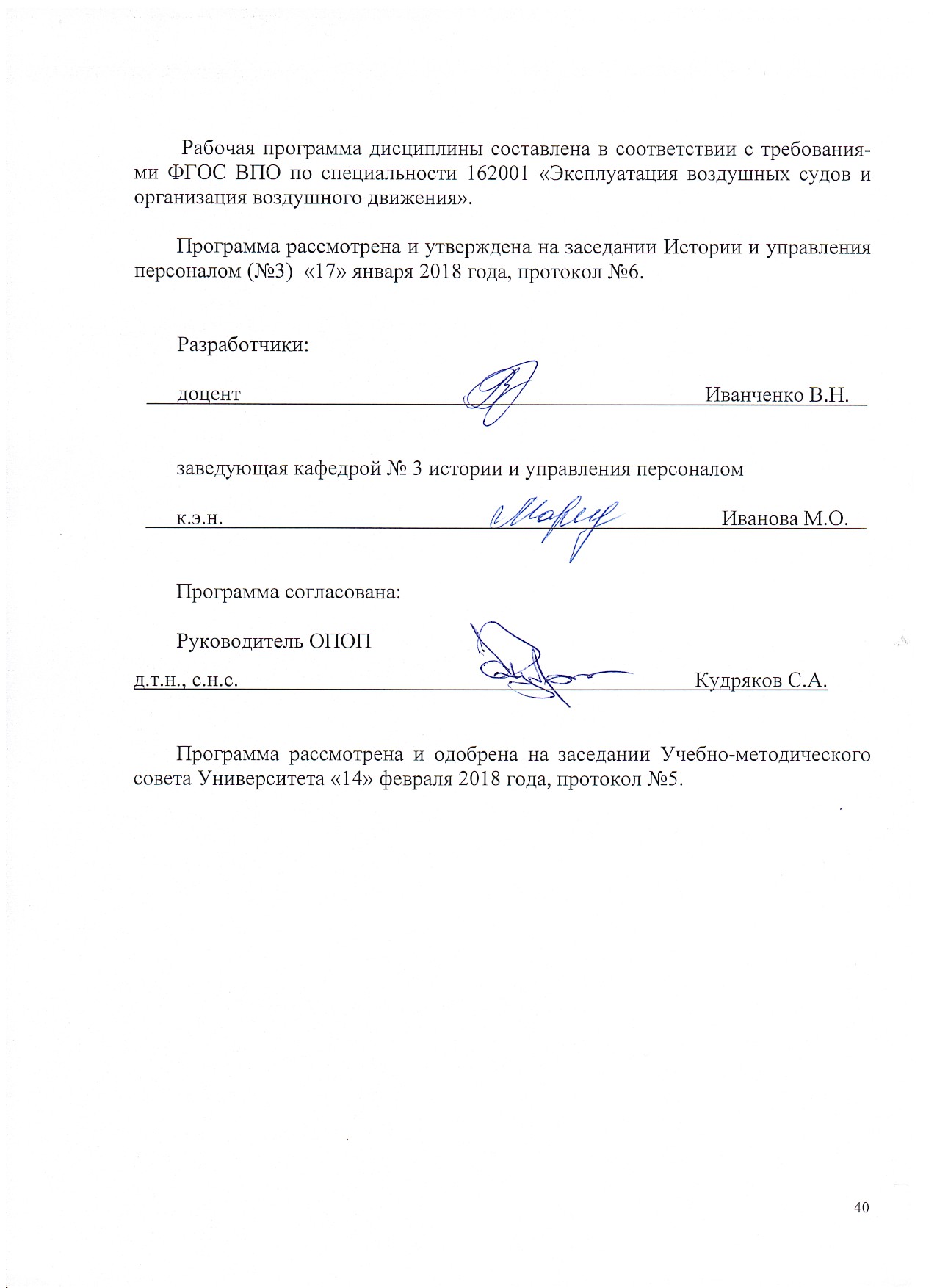 Перечень и код компетенцийПеречень планируемых результатов обучения по дисциплинеСпособность и готовность приобретать новые знания, использовать различные формы обучения, информационно образовательные технологии (ОК-21)Знать:- основные закономерности исторического процесса; - сущность и формы исторического знания;- методы приобретения новых знаний при использовании образовательных технологий.Уметь:- анализировать и оценивать социальную информацию;- приобретать новые знания при использовании образовательных технологий;- планировать и осуществлять свою деятельность с учетом результатов анализа информации.Владеть:- методами приобретения новых знаний при использовании образовательных технологий.Способность уважительно и бережно относиться к историческому наследию и культурным традициям своей страны, толерантно воспринимать социальные и культурные различия (ОК-22)Знать:- основные закономерности исторического процесса; - основные этапы исторического развития России; - методы и источники изучения истории; - место и роль России в истории человечества и в современном мире.Уметь:- на основе исторического материала проводить сравнительный анализ фактов и явлений общественной жизни; - выражать и обосновывать свою позицию по вопросам, касающимся ценностного отношения к историческому процессу, формам организации и эволюции общества, вкладу народов мира, России и крупных исторических деятелей в достижения мировой цивилизации.Владеть:- навыками публичной речи, аргументации, ведения дискуссии и полемики, практического анализа рассуждений;- навыками толерантного восприятия социальных и культурных различийСпособность и готовность понимать движущие силы и закономерности исторического процесса, роль насилия и ненасилия в истории, место человека в историческом процессе, политической организации общества (ОК-23)Знать:- основные закономерности исторического процесса; - движущие силы и закономерности исторического процесса, роль насилия и ненасилия в истории, место человека в историческом процессе, политической организации обществаУметь:- понимать движущие силы и закономерности исторического процесса, роль насилия и ненасилия в истории, место человека в историческом процессе, политической организации обществаВладеть:- методами анализа движущих сил и закономерностей исторического процесса, роли насилия и ненасилия в истории, места человека в историческом процессе, политической организации обществаСпособность и готовность использовать знание методов и теорий гуманитарных, социальных и экономических наук при осуществлении экспертных и аналитических работ (ОК-57)Знать:- основные закономерности исторического процесса; - методы и теории гуманитарных, социальных и экономических наук для приведения аналитических работ.Уметь:- применять методы и теории гуманитарных, социальных и экономических наук при приведении аналитических работ.Владеть:- навыками публичной речи, аргументации, ведения дискуссии и полемики, практического анализа рассуждений;- методами и теориями гуманитарных, социальных и экономических наук для проведения аналитических работНаименование Всего часовСеместрыНаименование Всего часов1Общая трудоемкость дисциплины144144Контактная работа:58,558,5лекции (Л)2828практические занятия (ПЗ)2828семинары (С)--лабораторные работы (ЛР)--курсовой проект (работа)--Самостоятельная работа студента (СРС)5252Промежуточная аттестация3636контактная работа2,52,5самостоятельная работа по подготовке к (зачету, экзамену) экзамен33,5экзамен33,5Темы дисциплиныКоличество часовКомпетенцииКомпетенцииКомпетенцииКомпетенцииОбразовательные технологииОценочные средстваТемы дисциплиныКоличество часовОК-21ОК-22ОК-23ОК-57Образовательные технологииОценочные средстваТема 1.  Восточные славяне (VI – IX вв.). Древнерусское государство (IX – XII вв.). Русские земли в период раздробленности (XII – XIII вв.). Образование Российского централизованного государства (XV – XVI вв.).15+++ВК, Л, ПЗ, СРСУТема 2.  Россия в XVII в. Утверждение абсолютизма и становление Российской империи в XVIII в.15+++ЛВ, ПЗ, СРСТ, У, ДТема 3.  Развитие России в первой половине XIX в. Буржуазные реформы второй половины XIX в. Особенности развития  капитализма в России.15++++ЛВ, ПЗ, СРСТ, У, ДТема 4. Российская империя в условиях модернизации (конец XIX в. – 1914г.). Россия в условиях общенационального кризиса (1917 – 1920 гг.). Октябрьская революция 1917 г. Гражданская война и иностранная интервенция.15++++ЛВ, ПЗ, СРСТ, У, ДТема 5.  Советское государство в 1920 – 1930-е гг. Образование СССР.15++++ЛВ, ПЗ, СРСТ, У, ДТема 6. Советский союз в годы второй мировой войны.  Развитие СССР в послевоенный период (1945 – 1964 гг.)15++++ЛВ, ПЗ, Дис., СРСТ, У, ДТема 7. Советский союз в 1964 – 1991 гг. Российская Федерация на рубеже XX – XXI вв.18++++ЛВ, Дис., СРСТ, У, ДИтого по дисциплине108Промежуточная аттестация36Всего по дисциплине 144Наименование темы дисциплиныЛПЗСЛРСРСКРВсего часовТема 1.  Восточные славяне (VI – IX вв.). Древнерусское государство (IX – XII вв.). Русские земли в период раздробленности (XII – XIII вв.). Образование Российского централизованного государства (XV – XVI вв.).44––7–15Тема 2.  Россия в XVII в. Утверждение абсолютизма и становление Российской империи в XVIII в.44––7–15Тема 3.  Развитие России в первой половине XIX в. Буржуазные реформы второй половины XIX в. Особенности развития  капитализма в России.44––7–15Тема 4. Российская империя в условиях модернизации (конец XIX в. – 1914г.). Россия в условиях общенационального кризиса (1917 – 1920 гг.). Октябрьская революция 1917 г. Гражданская война и иностранная интервенция.44––7–15Тема 5.  Советское государство в 1920 – 1930-е гг. Образование СССР.44––7–15Тема 6. Советский союз в годы второй мировой войны.  Развитие СССР в послевоенный период (1945 – 1964 гг.)44––7–15Тема 7. Советский союз в 1964 – 1991 гг. Российская Федерация на рубеже XX – XXI вв.44––10–18Итого за 1 семестр2828-52108Промежуточная аттестация––––––36Итого по дисциплине:––––––144Номер темы дисциплины Тематика практических занятий (семинаров)Трудо-емкость(часы)1Практическое занятие (семинар) № 1 «Восточные славяне в VI-IX вв.  Древнерусское раннефеодальное государство X-XII вв.»:1. Восточные славяне в древности: проблема этногенеза, расселения, занятия, верование, быт и нравы, формы социальной организации.2. Основные этапы становления Древнерусского государства у восточных славян.3. Норманнская теория возникновения Киевской Руси и её политический смысл.4. Принятие Русью христианства. Роль церкви в развитии российской государственности.21Практическое занятие (семинар) № 2 «Русские земли в период раздробленности XII-XIII вв. Образование центрального российского государства»:Основные причины феодальной раздробленности Руси и сравнительный анализ княжеств-государств, возникших на территории Руси: политическая система, социальный состав (на примерах Владимиро-Суздальского и Галицко-Валынского княжеств и Новгородской республики).Борьба Руси за национальную независимость с монголо-татарами и  германо-скандинавскими завоевателями.Предпосылки и основные этапы образования Русского централизованного государства.Укрепление власти и основные тенденции социально-экономического и политического развития России в XVI в.22Практическое занятие (семинар) № 3 «Развитие России в XVII в. и утверждение абсолютизма при Петре I»: Смутное время: причины и последствия.Социально-экономическое и политическое развитие России в XVII в. (оформление крепостного права, церковный раскол, движение к абсолютизму, социально-политическая борьба в России XVII в.).Внешняя политика России. Воссоединение Украины с Россией. Петровские реформы и оформление абсолютизма в России.  Внешняя политика Петра I.22Практическое занятие (семинар) № 4 «Российская Империя в XVIII в.»:Дворцовые перевороты и их роль в российской истории.«Просвещённый абсолютизм» Екатерины II: сущность и влияние на развитие России.Внешняя политика России во второй половине XVIII в.Особенности развития русской культуры в XVIII в. Император Павел I и его внутренняя и внешняя политика.23Практическое занятие (семинар) № 5 «Россия в первой половине XIX в.»:Реформаторская деятельность Александра I.Внешняя политика России в начале XIX в. Отечественная война 1812 г.Восстание декабристов в 1825 г.: причины, ход, последствия.Особенности  внутренней и внешней политики Николая I.Общественная мысль России во второй четверти  XIX в.23Практическое занятие (семинар) № 6 «Буржуазные реформы во второй половине XIX века. Утверждение капитализма в России»:Отмена крепостного права и буржуазные реформы 1861-1874 гг. и их последствия. Особенности развития капитализма в России. Общественно-политическое развитие России в пореформенный период.Консервативная политика Александра III: причины и сущность.Внешняя политика России во второй половине XIX в.24Практическое занятие (семинар) № 7 «Россия в начале ХХ века (1900- февраль 1917 г.)»:Социально-экономическое и политическое развитие России в начале XX.Внешняя политика России в начале XX века. Русско-японская война.Характер и особенности и итоги революции 1905-1907 гг. Аграрная реформа П.А. Столыпина и её последствия.Первая мировая война и политический кризис в России.Февральская революция и её последствия. Падение самодержавия.24Практическое занятие (семинар) № 8 «Установление советской власти. Гражданская война и иностранная интервенция»:От февраля к октябрю 1917 г.: политическое противоборство и раскол в российском обществе.Победа восстания в Петрограде (октябрь 1917 г.) и установление советской власти.Выход России из Первой мировой войны. Брестский мир.Гражданская война и иностранная интервенция в России.Политика «военного коммунизма» и ее последствия.25Практическое занятие (семинар) № 9 «Советское государство в 20-30-е гг. ХХ в.»:Новая экономическая политика: содержание, сущность, противоречия.Образование СССР.Эволюция политического режима в 20-30-е гг. становление командно-административной системы.Индустриализация: цели, источники, итоги.Преобразование в сельском хозяйстве 20-30-е гг.Преобразования в области культуры.25Практическое занятие (семинар) № 10 «Внешняя политика Советской России и СССР в 20-30-е гг.»:Основные направления внешней политики Советской России и СССР в 20-е гг.Борьба СССР на международной арене за создание системы коллективной безопасности в 30-е гг.Внешняя политика СССР накануне Второй мировой войны.Подписание договора 23 августа 1939 г. между СССР и Германией.26Практическое занятие (семинар) № 11 «СССР в годы Второй мировой войны и Великой Отечественной войны»: Советский союз накануне и в начальный период  Второй мировой войны.Причины неудач Красной Армии на начальном этапе войны.Основные этапы и сражения Великой Отечественной войны.Итоги Великой Отечественной войны и Второй мировой войны.26Практическое занятие (семинар) № 12 «Развитие СССР в послевоенный период (1945-1964 гг.)»:Восстановление народного хозяйства и проблемы экономического развития СССР.Изменение международной обстановки после второй мировой войны. Начало Глобального противостояния СССР и США.XX съезд КПСС. Критика культа личности и её последствия.Социально-экономическое и политическое развитие СССР в период хрущёвской «оттепели».27Практическое занятие (семинар) № 13 «Советский союз в середине 60-х – 1991 гг.»:Внутриполитическое развитие СССР в 1964-1985 гг.Попытки реформирования экономики. Реформы А.Н. Косыгина.Перестройка: предпосылки и содержание.Распад СССР и возникновение СНГ.Внешняя политика СССР (1964-1991 гг.).27Практическое занятие (семинар) № 14 «Российская Федерация в конце ХХ – начале ХХI вв.»:Начало глобальных экономических реформ и их последствие.Политическое развитие Российской Федерации.Социальная сфера, духовная жизнь общества: проблема общественного сознания.Внешняя политика России в новой системе международных отношений.2Итого по дисциплине Итого по дисциплине 28Номер темы дисциплиныВиды самостоятельной работыТрудо-емкость(часы)1Изучение теоретического материала и составление конспекта по вопросам темы.Рекомендуемая литература [1,2,3,6, 8-14].Подготовка к устному опросу.72Изучение теоретического материала и составление конспекта по вопросам темы.Рекомендуемая литература [1,2,3,7, 8-14].Подготовка к устному опросу.Подготовка к написанию теста.Подготовка к выступлению с докладами.73Изучение теоретического материала и составление конспекта по вопросам темы.Рекомендуемая литература [1,2,3,6, 8-14].Подготовка к устному опросу.Подготовка к написанию теста.Подготовка к выступлению с докладами.74Изучение теоретического материала и составление конспекта по вопросам темы.Рекомендуемая литература [3,5,6,7, 8-14].Подготовка к устному опросу.Подготовка к написанию теста.Подготовка к выступлению с докладами.75Изучение теоретического материала и составление конспекта по вопросам темы.Рекомендуемая литература [2,3,6, 8-14].Подготовка к устному опросу.Подготовка к написанию теста.Подготовка к выступлению с докладами.76Изучение теоретического материала и составление конспекта по вопросам темы.Рекомендуемая литература [1,2,4,5, 8-14].Подготовка к устному опросу.Подготовка к написанию теста.Подготовка к выступлению с докладами.77Изучение теоретического материала и составление конспекта по вопросам темы.Рекомендуемая литература [1,2,5,6, 8-14].Подготовка к устному опросу.Подготовка к написанию теста.Подготовка к выступлению с докладами.10Итого по дисциплинеИтого по дисциплине52№п/пТема / вид учебных занятий (оценочных заданий), позволяющих студенту продемонстрировать достигнутый уровень сформированности компетенцийКоличество 
баллов Количество 
баллов Срок контроля (порядковый номер недели с начала семестра)Примечание№п/пТема / вид учебных занятий (оценочных заданий), позволяющих студенту продемонстрировать достигнутый уровень сформированности компетенцийМинималь-ное значениеМаксимальное значениеСрок контроля (порядковый номер недели с начала семестра)ПримечаниеОбязательные виды занятийОбязательные виды занятийОбязательные виды занятийОбязательные виды занятийОбязательные виды занятийТема 1. Аудиторные занятияАудиторные занятияАудиторные занятияАудиторные занятияАудиторные занятия1Лекции (2)122ПР (2)5814Тема 2. Аудиторные занятияАудиторные занятияАудиторные занятияАудиторные занятияАудиторные занятия3Лекции (2)124ПР (2)5814Тема 3. Аудиторные занятияАудиторные занятияАудиторные занятияАудиторные занятияАудиторные занятия5Лекции (2)12146ПР (2)5814Тема 4. Аудиторные занятияАудиторные занятияАудиторные занятияАудиторные занятияАудиторные занятия7Лекции (2)12148ПР (2)5814Тема 5.Аудиторные занятияАудиторные занятияАудиторные занятияАудиторные занятияАудиторные занятия9Лекции (2)121410ПР (2)6814Тема 6. Аудиторные занятияАудиторные занятияАудиторные занятияАудиторные занятияАудиторные занятия11Лекции (2)121412ПР (2)6814Тема 7. Аудиторные занятияАудиторные занятияАудиторные занятияАудиторные занятияАудиторные занятия13Лекции (2)121414ПР (2)6814Итого по обязательным видам занятий 4570Экзамен1530Итого по дисциплине60100Премиальные виды деятельности(для учета при определении рейтинга)Участие в конференции по темам дисциплины10Научная публикация по темам дисциплины10Итого дополнительно премиальных баллов20Итого баллов за 1 семестрИтого баллов за 1 семестр60120Перевод бально-рейтинговой системы в оценку за экзаменПеревод бально-рейтинговой системы в оценку за экзаменПеревод бально-рейтинговой системы в оценку за экзаменПеревод бально-рейтинговой системы в оценку за экзаменПеревод бально-рейтинговой системы в оценку за экзаменПеревод бально-рейтинговой системы в оценку за экзаменКоличество баллов по бально-рейтинговой оценкеКоличество баллов по бально-рейтинговой оценкеРезультат сдачи экзаменаРезультат сдачи экзаменаРезультат сдачи экзаменаРезультат сдачи экзамена90 и более90 и более5 − «отлично»5 − «отлично»5 − «отлично»5 − «отлично»75÷8975÷894 − «хорошо»4 − «хорошо»4 − «хорошо»4 − «хорошо»60÷7460÷743 − «удовлетворительно»3 − «удовлетворительно»3 − «удовлетворительно»3 − «удовлетворительно»менее 60менее 602 − «неудовлетворительно»2 − «неудовлетворительно»2 − «неудовлетворительно»2 − «неудовлетворительно»КритерииПоказателиОписание шкалы оцениванияЗнать:- основные закономерности исторического процесса (ОК-21, ОК-22, ОК-23, ОК-57) описывает основные закономерности исторического процесса1 балл: правильно описывает основные закономерности исторического процесса, но допускает незначительные неточности и ошибки в установлении логически-смысловых связей, не исправляя их после дополнительных уточняющих вопросов2 балла: демонстрирует полное знание излагаемых понятий и логически-смысловых связей между ними после дополнительных уточняющих вопросов3 балла: демонстрирует свободное и полное знание излагаемых понятий и логически-смысловых связей между ними- сущность и формы исторического знания (ОК-21)описывает сущность и формы исторического знания1 балл: правильно описывает сущность и формы исторического знания, но допускает незначительные неточности и ошибки в установлении логически-смысловых связей, не исправляя их после дополнительных уточняющих вопросов2 балла: демонстрирует полное знание излагаемых понятий и логически-смысловых связей между ними после дополнительных уточняющих вопросов3 балла: демонстрирует свободное и полное знание излагаемых понятий и логически-смысловых связей между ними- методы приобретения новых знаний при использовании образовательных технологий. (ОК-21)описывает методы приобретения новых знаний при использовании образовательных технологий 1 балл: правильно описывает методы приобретения новых знаний при использовании образовательных технологий, но допускает незначительные неточности и ошибки в установлении логически-смысловых связей, не исправляя их после дополнительных уточняющих вопросов2 балла: демонстрирует полное знание излагаемых понятий и логически-смысловых связей между ними после дополнительных уточняющих вопросов3 балла: демонстрирует свободное и полное знание излагаемых понятий и логически-смысловых связей между ними- основные закономерности исторического процесса (ОК-22)описывает основные закономерности исторического процесса и дает им характеристику1 балл: правильно описывает основные закономерности исторического процесса и дает им характеристику, но допускает незначительные неточности и ошибки в установлении логически-смысловых связей, не исправляя их после дополнительных уточняющих вопросов2 балла: демонстрирует полное знание излагаемых понятий и логически-смысловых связей между ними после дополнительных уточняющих вопросов3 балла: демонстрирует свободное и полное знание излагаемых понятий и логически-смысловых связей между ними- основные этапы исторического развития России (ОК-22)описывает основные этапы исторического развития России и дает им характеристику1 балл: правильно описывает основные этапы исторического развития России и дает им характеристику, но допускает незначительные неточности и ошибки в установлении логически-смысловых связей, не исправляя их после дополнительных уточняющих вопросов2 балла: демонстрирует полное знание излагаемых понятий и логически-смысловых связей между ними после дополнительных уточняющих вопросов3 балла: демонстрирует свободное и полное знание излагаемых понятий и логически-смысловых связей между ними- методы и источники изучения истории (ОК-22)описывает методы и источники изучения истории1 балл: правильно описывает методы и источники изучения истории, но допускает незначительные неточности и ошибки в установлении логически-смысловых связей, не исправляя их после дополнительных уточняющих вопросов2 балла: демонстрирует полное знание излагаемых понятий и логически-смысловых связей между ними после дополнительных уточняющих вопросов3 балла: демонстрирует свободное и полное знание излагаемых понятий и логически-смысловых связей между ними- место и роль России в истории человечества и в современном мире (ОК-22)описывает место и роль России в истории человечества и в современном мире 1 балл: правильно описывает место и роль России в истории человечества и в современном мире, но допускает незначительные неточности и ошибки в установлении логически-смысловых связей, не исправляя их после дополнительных уточняющих вопросов2 балла: демонстрирует полное знание излагаемых понятий и логически-смысловых связей между ними после дополнительных уточняющих вопросов3 балла: демонстрирует свободное и полное знание излагаемых понятий и логически-смысловых связей между ними- движущие силы и закономерности исторического процесса, роль насилия и ненасилия в истории, место человека в историческом процессе, политической организации общества (ОК- 23)описывает движущие силы и закономерности исторического процесса, роль насилия и ненасилия в истории, место человека в историческом процессе, политической организации общества 1 балл: правильно описывает движущие силы и закономерности исторического процесса, роль насилия и ненасилия в истории, место человека в историческом процессе, политической организации общества, но допускает незначительные неточности и ошибки в установлении логически-смысловых связей, не исправляя их после дополнительных уточняющих вопросов2 балла: демонстрирует полное знание излагаемых понятий и логически-смысловых связей между ними после дополнительных уточняющих вопросов3 балла: демонстрирует свободное и полное знание излагаемых понятий и логически-смысловых связей между ними- методы и теории гуманитарных, социальных и экономических наук для приведения аналитических работ (ОК-57)описывает методы и теории гуманитарных, социальных и экономических наук для приведения аналитических работ и дает им характеристику 1 балл: правильно описывает методы и теории гуманитарных, социальных и экономических наук для приведения аналитических работ и дает им характеристику х, но допускает незначительные неточности и ошибки в установлении логически-смысловых связей, не исправляя их после дополнительных уточняющих вопросов2 балла: демонстрирует полное знание излагаемых понятий и логически-смысловых связей между ними после дополнительных уточняющих вопросов3 балла: демонстрирует свободное и полное знание излагаемых понятий и логически-смысловых связей между нимиУметь:- анализировать и оценивать социальную информациюСпособен анализировать и оценивать социальную информацию1 балл: показывает умение анализировать и оценивать социальную информацию, но допускает незначительные ошибки в установлении логически-смысловых связей, не исправляя их после дополнительных уточняющих вопросов2 балла: демонстрирует полное освоение необходимых умений и логически-смысловых связей между ними и соответствующими теоретическими понятиями после дополнительных уточняющих вопросов3 балла: демонстрирует свободное и полное освоение необходимых умений и логически-смысловых связей между ними и соответствующими теоретическими понятиями- приобретать новые знания при использовании образовательных технологий (ОК-21)Способен приобретать новые знания при использовании образовательных технологий 1 балл: показывает умение приобретать новые знания при использовании образовательных технологий, но допускает незначительные ошибки в установлении логически-смысловых связей, не исправляя их после дополнительных уточняющих вопросов2 балла: демонстрирует полное освоение необходимых умений и логически-смысловых связей между ними и соответствующими теоретическими понятиями после дополнительных уточняющих вопросов3 балла: демонстрирует свободное и полное освоение необходимых умений и логически-смысловых связей между ними и соответствующими теоретическими понятиями- на основе исторического материала проводить сравнительный анализ фактов и явлений общественной жизни (ОК-22)Способен проводить сравнительный анализ фактов и явлений общественной жизни на основе исторического материала1 балл: правильно проводит сравнительный анализ фактов и явлений общественной жизни на основе исторического материала, но допускает незначительные ошибки в установлении логически-смысловых связей, не исправляя их после дополнительных уточняющих вопросов2 балла: демонстрирует полное освоение необходимых умений и логически-смысловых связей между ними и соответствующими теоретическими понятиями после дополнительных уточняющих вопросов3 балла: демонстрирует свободное и полное освоение необходимых умений и логически-смысловых связей между ними и соответствующими теоретическими понятиями- выражать и обосновывать свою позицию по вопросам, касающимся ценностного отношения к историческому процессу, формам организации и эволюции общества, вкладу народов мира, России и крупных исторических деятелей в достижения мировой цивилизации (ОК-22)Способен выражать и обосновывать свою позицию по вопросам, касающимся ценностного отношения к историческому процессу, формам организации и эволюции общества, вкладу народов мира, России и крупных исторических деятелей в достижения мировой цивилизации 1 балл: правильно выражает и обосновывает свою позицию по вопросам, касающимся ценностного отношения к историческому процессу, формам организации и эволюции общества, вкладу народов мира, России и крупных исторических деятелей в достижения мировой цивилизации, но допускает незначительные ошибки в установлении логически-смысловых связей, не исправляя их после дополнительных уточняющих вопросов2 балла: демонстрирует полное освоение необходимых умений и логически-смысловых связей между ними и соответствующими теоретическими понятиями после дополнительных уточняющих вопросов3 балла: демонстрирует свободное и полное освоение необходимых умений и логически-смысловых связей между ними и соответствующими теоретическими понятиями- понимать движущие силы и закономерности исторического процесса, роль насилия и ненасилия в истории, место человека в историческом процессе, политической организации общества (ОК-23)Способен понимать движущие силы и закономерности исторического процесса, роль насилия и ненасилия в истории, место человека в историческом процессе, политической организации общества1 балл: правильно понимает движущие силы и закономерности исторического процесса, роль насилия и ненасилия в истории, место человека в историческом процессе, политической организации общества, но допускает незначительные ошибки в установлении логически-смысловых связей, не исправляя их после дополнительных уточняющих вопросов2 балла: демонстрирует полное освоение необходимых умений и логически-смысловых связей между ними и соответствующими теоретическими понятиями после дополнительных уточняющих вопросов3 балла: демонстрирует свободное и полное освоение необходимых умений и логически-смысловых связей между ними и соответствующими теоретическими понятиями- применять методы и теории гуманитарных, социальных и экономических наук при приведении аналитических работ (ОК-57)Способен применять методы и теории гуманитарных, социальных и экономических наук при приведении аналитических работ 1 балл: правильно применяет методы и теории гуманитарных, социальных и экономических наук при приведении аналитических работ, но допускает незначительные ошибки в установлении логически-смысловых связей, не исправляя их после дополнительных уточняющих вопросов2 балла: демонстрирует полное освоение необходимых умений и логически-смысловых связей между ними и соответствующими теоретическими понятиями после дополнительных уточняющих вопросов3 балла: демонстрирует свободное и полное освоение необходимых умений и логически-смысловых связей между ними и соответствующими теоретическими понятиямиВладеть:- методами приобретения новых знаний при использовании образовательных технологий (ОК-21)Демонстрирует владение методами приобретения новых знаний при использовании образовательных технологий 1 балл: правильно выполняет практическое задание по демонстрации методов приобретения новых знаний при использовании образовательных технологий, но допускает незначительные ошибки в установлении логически-смысловых связей проводимых действий, не исправляя их после дополнительных уточняющих вопросов2 балла: демонстрирует полное владение методами практического выполнения задания и понимание логически-смысловых связей между ними после дополнительных уточняющих вопросов3 балла: демонстрирует свободное и полное владение методами выполнения задания и понимание логически-смысловых связей в проводимых действиях- навыками публичной речи, аргументации, ведения дискуссии и полемики, практического анализа рассуждений (ОК-22, ОК-57)Демонстрирует владение навыками публичной речи, аргументации, ведения дискуссии и полемики, практического анализа рассуждений1 балл: правильно выполняет практическое задание по демонстрации навыков публичной речи, аргументации, ведения дискуссии и полемики, практического анализа рассуждений, но допускает незначительные ошибки в установлении логически-смысловых связей проводимых действий, не исправляя их после дополнительных уточняющих вопросов2 балла: демонстрирует полное владение методами практического выполнения задания и понимание логически-смысловых связей между ними после дополнительных уточняющих вопросов3 балла: демонстрирует свободное и полное владение методами выполнения задания и понимание логически-смысловых связей в проводимых действиях- навыками толерантного восприятия социальных и культурных различий (ОК-22)Демонстрирует владение навыками толерантного восприятия социальных и культурных различий1 балл: правильно выполняет практическое задание по демонстрации навыков толерантного восприятия социальных и культурных различий, но допускает незначительные ошибки в установлении логически-смысловых связей проводимых действий, не исправляя их после дополнительных уточняющих вопросов2 балла: демонстрирует полное владение методами практического выполнения задания и понимание логически-смысловых связей между ними после дополнительных уточняющих вопросов3 балла: демонстрирует свободное и полное владение методами выполнения задания и понимание логически-смысловых связей в проводимых действиях- методами анализа движущих сил и закономерностей исторического процесса, роли насилия и ненасилия в истории, места человека в историческом процессе, политической организации общества (ОК-23)Демонстрирует владение методами анализа движущих сил и закономерностей исторического процесса, роли насилия и ненасилия в истории, места человека в историческом процессе, политической организации общества 1 балл: правильно выполняет практическое задание по демонстрации методов анализа движущих сил и закономерностей исторического процесса, роли насилия и ненасилия в истории, места человека в историческом процессе, политической организации общества, но допускает незначительные ошибки в установлении логически-смысловых связей проводимых действий, не исправляя их после дополнительных уточняющих вопросов2 балла: демонстрирует полное владение методами практического выполнения задания и понимание логически-смысловых связей между ними после дополнительных уточняющих вопросов3 балла: демонстрирует свободное и полное владение методами выполнения задания и понимание логически-смысловых связей в проводимых действиях- методами и теориями гуманитарных, социальных и экономических наук для проведения аналитических работ (ОК-57)Демонстрирует владение методами и теориями гуманитарных, социальных и экономических наук для проведения аналитических работ 1 балл: правильно выполняет практическое задание по демонстрации методов и теорий гуманитарных, социальных и экономических наук для проведения аналитических работ, но допускает незначительные ошибки в установлении логически-смысловых связей проводимых действий, не исправляя их после дополнительных уточняющих вопросов2 балла: демонстрирует полное владение методами практического выполнения задания и понимание логически-смысловых связей между ними после дополнительных уточняющих вопросов3 балла: демонстрирует свободное и полное владение методами выполнения задания и понимание логически-смысловых связей в проводимых действиях